«За ягодами»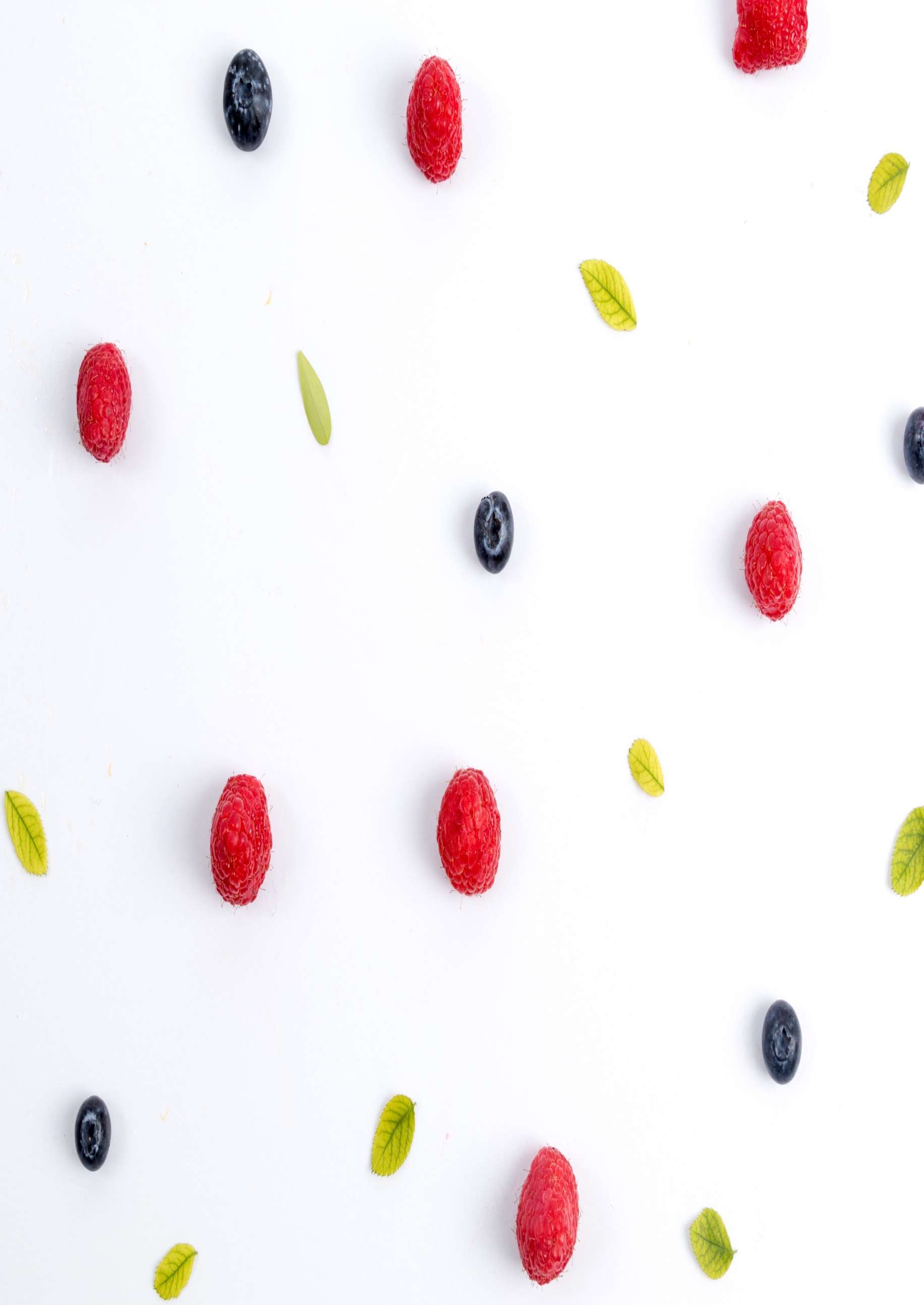 Раз, два, три, четыре, пять, Пальчики обеих рук здороваются, начиная с большого.В лес идем мы погулять. Оби руки идут по столу.За черникой, Загибают пальчики, начиная с  большегоЗа малиной,За брусникой,За калиной.Землянику мы найдемИ братишке отнесем… «Ягоды»С ветки ягодки снимаю Кисть левой руки приподнять перед собой  и опустить пальцами вниз, погладить пальчик руки от основания к подушечкам.И в лукошко собираю.Будет полное лукошко.Раз, два, три, четыре, пять. Погладить  подушечку каждого пальчика по порядку.Я попробую немножко.
Я поем совсем  чуть-чуть.Легким будет к дому путь! «Лесные ягоды»А в лесу растёт черника, Указательным и большим пальцем сделать  маленькие колечки,Земляника, голубика.Чтобы ягоду сорвать, Сжимать кулачкиНадо глазки опускать. Нагулялся я в лесу. Шагаем пальчикамиКорзинку с ягодой несу.